SUJITH 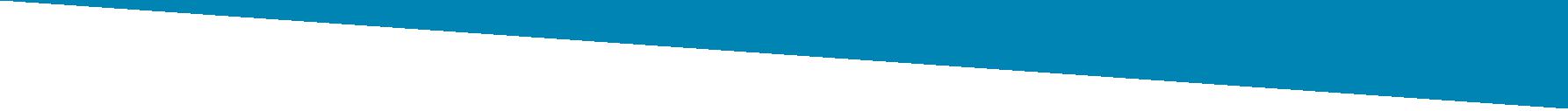 IT Professional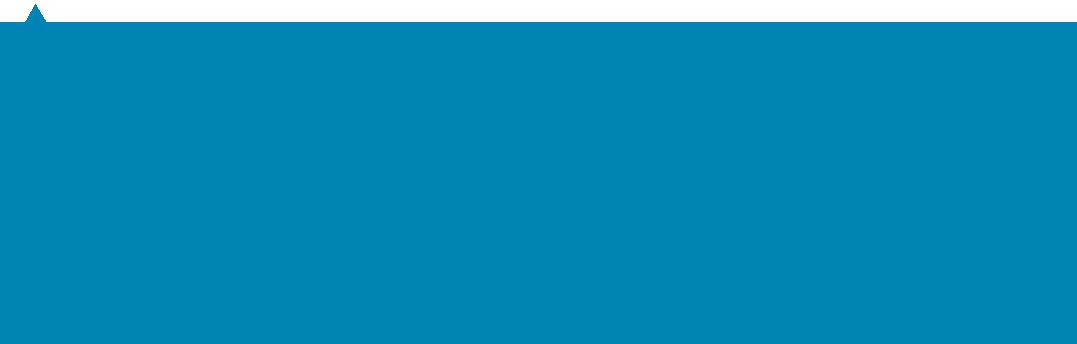 Interested in a long-term relationship with a reputed firm to share my valuable experience in windows, mac client & server administration, Networking and Hardware Maintenance, Website Development this remains my passion. I am optimistic about putting in exceptional performance in any kind of challenging environment as my endeavour in the profession is to excel in the responsibilities entrusted by my organization.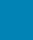 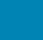 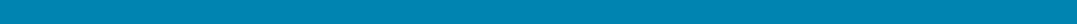 GET IN TOUCH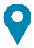 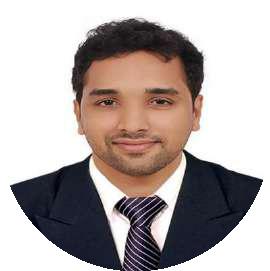 Sharjah, United Arab EmiratesEXPERIENCE (UAE & INDIA)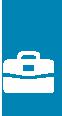 INDIAIT Support SpecialistDec 2018 – June 2019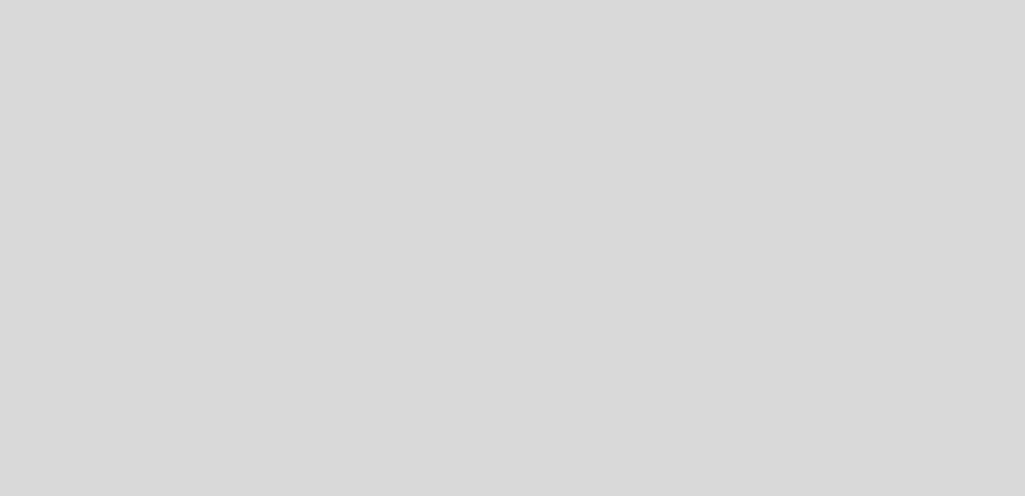 Installing & configuring, troubleshooting computer hardware, software systems , printers & scanners.Consulting staff from different parts of a client's organization, analyzing an organization’s data , determining IT Requirements and defining project objectives.Responding in a timely manner to service issues and requests.Compiling and presenting information, writing reports & support systems & training provide to users , responding to feedback.IT Support Provides 24x7x365 first line support via all communication channels and offers remote access to Clients & Employees.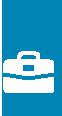 DUBAI, UAE IT OfficerMay 2017 – Nov 2018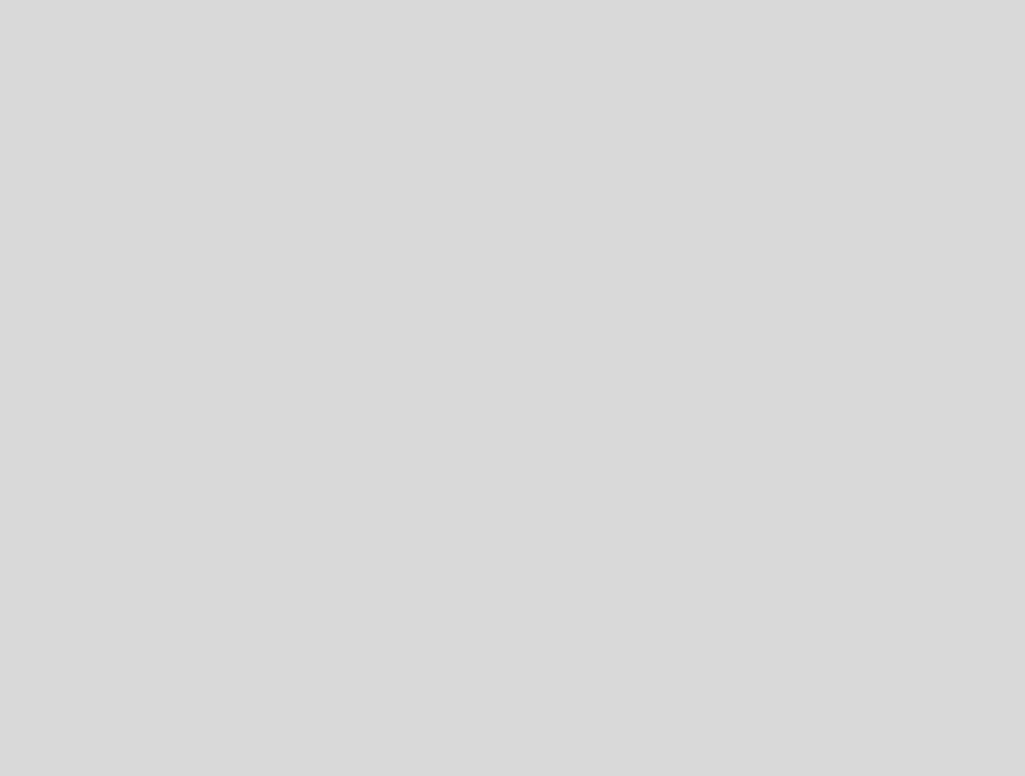 Creating Websites & Maintaining and expanding/enhancing the website once built.Installing , Configuring, Troubleshooting IT Hardware, operating systems and software applications,Z3 Mini PC’s , iPad , Clevertouch Screen,Printers(Shared & Network),Scanners,fax etc & office 365 Email Configuration and Maintaining for entire organization.Responsible for diagnosing & resolving hardware, software & end user’s problems.Maintaining Daily Service Logs reports, quotations & ManagingStocks for Equipment’s, Consumables and other supplies.Deploying new hardware, server backups & evaluating new software & security risks.IT Service Desk Provides 24x7x365 first line support via all communication channels and offers remote access (Team viewer, Any Desk, Phone) when required.Coordinating with 3rd party support in Major Issues. & Arranging meeting room & school events Equipment’s administration.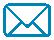 Sujith-393462@2freemail.comCORE COMPETENCIES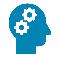 Installing, configuring and administration of Windows Client & Server OS-Windows Xp, Win-7,8,10,mac,z3 includingmodem, scanner & printers,fax.Troubleshooting and resolving hardware, network andperipheral device issues.Support, User ID management AD & Service desk,troubleshootingDNS, DHCP etcSynology Drives Backup and Recovery of data.Basic administration of Sql contains installing creation, backup & restore database. PROFESSIONAL SKILLS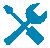 CONFIGURING & TROUBLESHOOTING IT SYSTEMS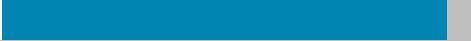 DESIGNING & DEVELOPMENT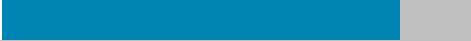 DATABASE ADMINISTRATION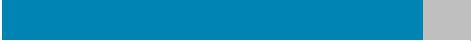 HARDWARE & NETWORKINGWEBSITE DEVELOPMENT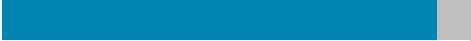 SEARCH ENGINE OPTIMIZATION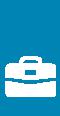 SHARJAH, UAEIT Support – ClerkMay 2014 – Nov 2016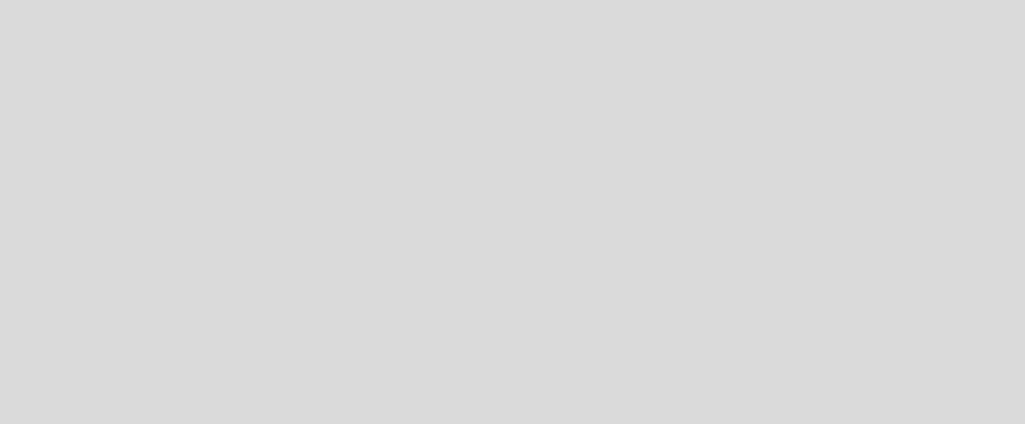 Responds to questions and problem calls relating to Systems and Underwriting. Identifies problems.Execution of the underwriting strategy for the Class of Business-Sending quotations to Brokers& Customers, Generating Monthly reports of Production & Printing loss ratio.Bulk SMS Monthly Renewal notification sent to customers and companies,Provides day-to-day support technical support give Aims Application to branches & Internal users on software/hardware complaints.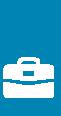 MONNAIE ARCHITEC & INTERIOR DESIGN PVT LTD, INDIASystem AdministratorAug 2013 – Mar 2014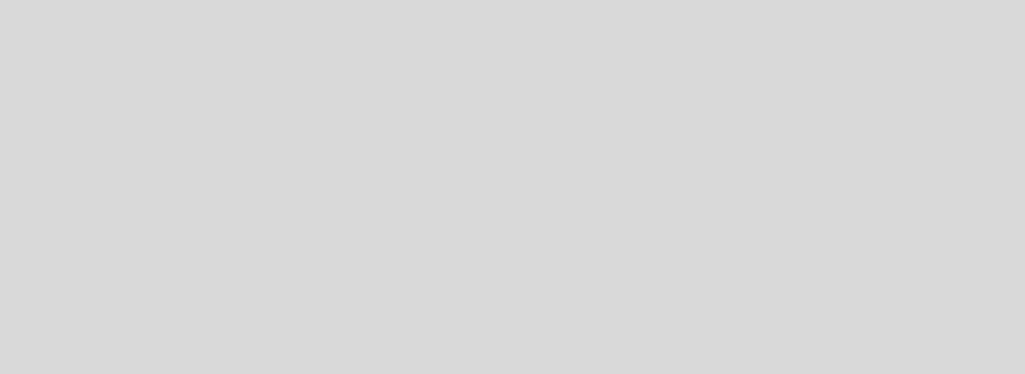 Working with employees to identify computer problems and advising on the solution.Troubleshooting and solving various types of hardware, software, client machines, networking & peripheral devices, SEOCreating Websites & Maintaining and expanding/enhancing the website once built.Installing, configuring and administration of Windows Servers & Desktop OS-Win-7 including modem, scanner & printers.EDUCATION & CERTIFICATIONNEHRU ENGINEERING COLLEGE (ANNA UNIVERSITY CHENNAI) Master of Computer Application (MCA), Full time , CGPA:7.87 2013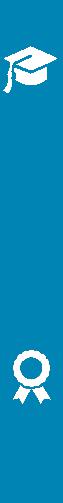 TELECOMMUNICATION CONSULTANTS INDIA LTD Postgraduate Diploma in Computer Application , 75% 2010SENSORIUM (BHARTHIAR UNIVERSITY),THRISSUR Bachelor of Computer Application (BCA)2010MICROSOFT MC ID - 11183524Microsoft Certified Solutions Expert (MCSE)Microsoft Certified Professional (MCP)Microsoft Certified IT Professional (MCITP)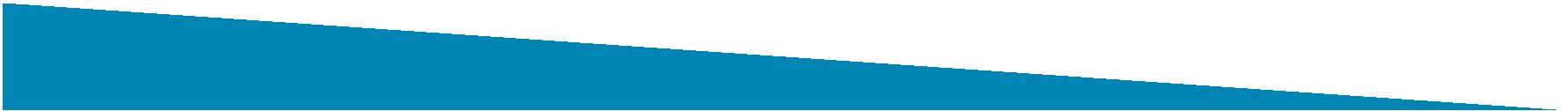 PERSONAL INFO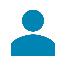 Nationality   : Indian✓ DOB	: 24 Nov 1988✓ Hobbies	: Singer , CricketMarital Status : Married IT SKILLS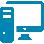 Hardware & NetworkingPhp & My SqlMicrosoft OfficeOffice365, WordpressSearch Engine OptimizationWindows , Mac OSMCSEACADEMIC PROJECT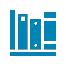 Shortest Path Routing for Multi-Hop Networks. Tool: C#.net–SqlWebsite DevelopmentTool: PhpACHIEVEMENTS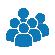 Spearheaded the websites of College & Pvt firmsStructured the IT Systems, Apps at Pvt Org & CollegesPERSONAL SKILLSproblem solving abilities.Excellent verbal & written communication skills.Willingness to learn co-operative with others.Hardworking, punctual, loyal & flexible.